   台北市不動產仲介經紀商業同業公會 函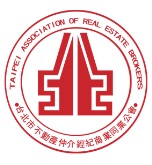                                                 公會地址：110台北市信義區基隆路1段111號-1                                                公會網址：http://www.taipeihouse.org.tw/                                                電子郵址：taipei.house@msa.hinet.net                                                聯絡電話：2766-0022傳真：2760-2255         受文者：各會員公司 發文日期：中華民國105年10月19日發文字號：北市房仲立字第105105號速別：普通件密等及解密條件或保密期限：附件： 主旨：有關地政局將於105年11月2日舉辦「建物所有權第一次登記」專題講座一案，轉發會員公司，請 查照。說明：依據臺北市中山地政事務所105年10月13日北市中地登字第10531601501號函辦理。臺北市中山地政事務所函文詳如附件。正本：各會員公司副本：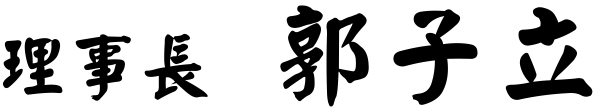 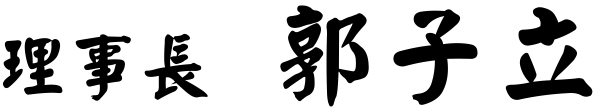 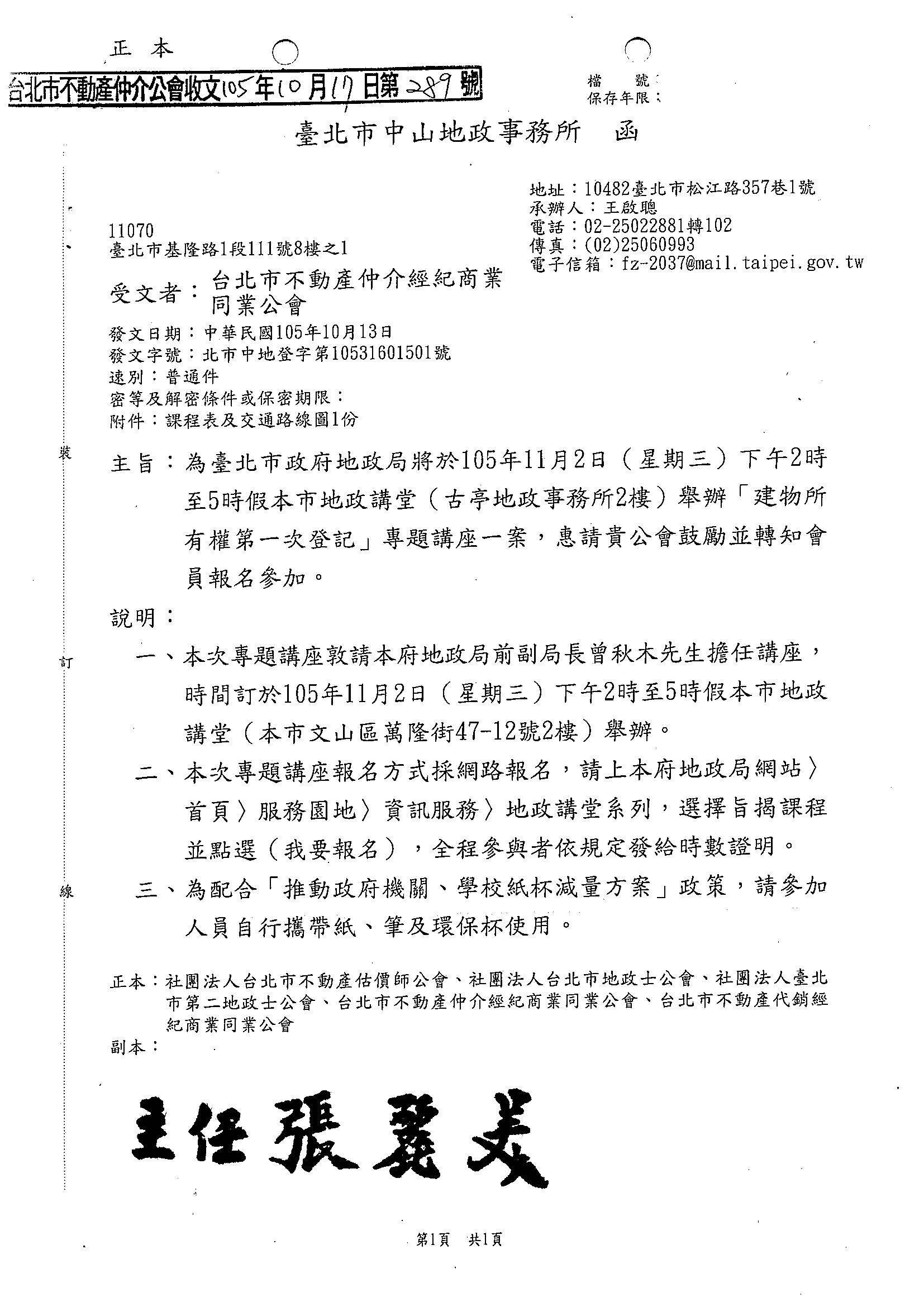 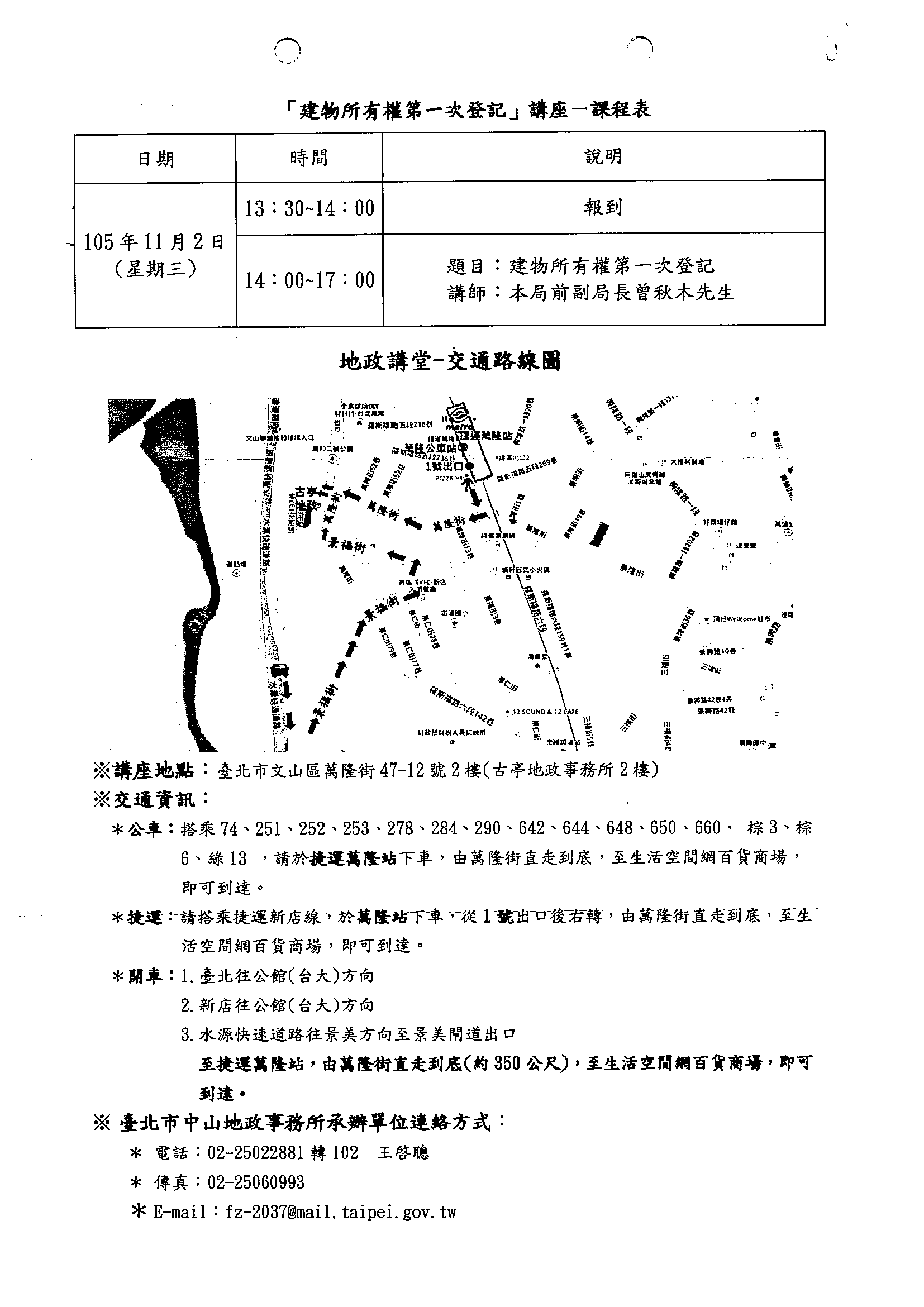 